GESTIÓN ACADÉMICA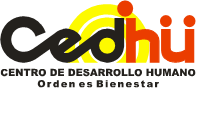 PLAN DE ACTIVIDADES VIRTUALES   PLATAFORMA ED.MODO 2020Fecha de envío: 29 de MayoDOCENTE:Sandra Yaneth Sosa                                                                 NIVEL : Bachillerato PERIODO:  SEGUNDO                                                			SEMANA:  1 de Junio al 5INDICADOR:El educando se apropia de las diferentes estrategias argumentativas para expresar sus ideas en un texto escrito para construir su sentido global y analizar críticamente su intención comunicativa. Cordialmente, LINEY ROA SANABRIA Rectora GESTIÓN ACADÉMICAPLAN DE ACTIVIDADES VIRTUALES   PLATAFORMA ED.MODO 2020Fecha de envío: 29 de MayoDOCENTE:Sandra Yaneth Sosa                                                                 	NIVEL : BACHILLERATO PERIODO:  SEGUNDO                                                				SEMANA:   1 de Junio al 5INDICADOR:El educando se apropia de las diferentes estrategias argumentativas para expresar sus ideas en un texto escrito para construir su sentido global y analizar críticamente su intención comunicativa. Cordialmente, LINEY ROA SANABRIA Rectora CURSO FECHA HORAASIGNATURATEMA ACTIVIDAD RECURSOSENLACE10 A02-06-20Martes 7:30 – 8:50 AmComprensión lectora Textos argumentativos Saludo,  llamado a lista,  explicación del tema Skype desarrollo del tema Quizz.(pausa activa)página libro guia 164(pizarra)https://www.youtube.com/watch?v=qEfJZPUKIN4CURSO FECHA HORAASIGNATURATEMA ACTIVIDAD RECURSOSENLACE10 B04-06-20Jueves  2:50 – 5:00 PmComprensión lectora Textos argumentativosSaludo,  llamado a lista explicación del tema Skype desarrollo del tema Quizz.(pausa activa)página libro guia 164( pizarra)https://www.youtube.com/watch?v=qEfJZPUKIN4